IZVANNASTAVNA AKTIVNOST: VeBuMaRa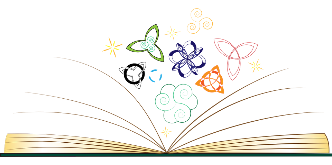 PRIPREMA ZA IZVOĐENJE NASTAVNOG SATA Nastavna jedinica: Učimo i djelujemo / BontonNastavna jedinica: Učimo i djelujemo / BontonCILJ NASTAVNOG SATA:Upoznati i usvojiti pravila lijepog ponašanja.IZVORI ZA PRIPREMU UČITELJA:Borovac, Ivanka, Dječji bonton: pravila za lijepo ponašanje. Mozaik knjiga, 2005.Baseler, Marja Prvo ti, onda ja!: bonton za djecu. Mozaik knjiga, 2008. Petrović, Jasminka,  Bonton. Prosvjeta, 2004.Vodopija, ŠtefanijaVeliki suvremeni bonton: mala enciklopedija lijepog ponašanja. Naklada Žagar, 2004. ISHODI UČENJAUčenik čita, sluša i prepričava različite tekstove,izdvaja i tumači važne podatke iz teksta,točno upotrebljava i objašnjava riječi s obzirom na komunikacijsku situaciju,pismeno i usmeno izražava svoja zapažaja nakon slušanja/čitanja različitih tekstova i povezuje ih s vlastitim iskustvima,stvaralački se izražava prema vlatitom interesu potaknut različitim iskustvima i doživljajima tijekom učenja i poučavanja,izražava svoje mišljenje i obrazlaže svoj kritički stav o tekstovima i govornim situacijama,usvaja i primjenjuje pravila lijepog ponašanja.OBLICI RADA: 1.   Frontalni 2.   Individualni 3.   Rad u parovima 4.   GrupniARTIKULACIJA NASTAVNIH SATOVA:MotivacijaAktivnost 1.Podjela u grupe. Učenici svoje mjesto pronalaze čitajući Snote poruku. Na svakoj poruci nalaze se imena učenika u toj grupi.Snote poruke izrađene u aplikaciji (https://snotes.com/).RealizacijaAktivnost 2.Rad u grupiSvaka grupa dobiva kratki tekst na kojem će raditi (U knjižnici,  Informatika, Ispred škole, U parku, Na hodniku). Tekstovi se nalaze u Prilogu 1.Jedan učenik u grupi pročita tekst, a ostali slušaju. Nakon toga samostalno rješavaju pripremljeni listić.Zadaci se nalaze na Listići 1 (listić se sastoji od pitanja/odgovora, zadataka za brze i  križaljke). Nakon rješavanja učenici međusobno provjeravaju točnost svojih odgovara (prvih sedam pitanja).Zajednički rješavaju – Razmislite i zapišite!Aktivnost 3.Interpretacija tekstova iz Priloga 1.Svaka grupa čita ostalim učenicima svoj tekst i postavlja pitanja za kratku analizu (prvih pet pitanja).ZavršetakAktivnost 4. Čitanje odgovora na zadatak - Razmislite i zapišite! Razgovor o izvršenom zadatku.MotivacijaAktivnost 5.Svaka grupa dobije situacijski tekst iz Priloga 1. koji moraju odglumiti.  Učenici se unutar grupe dogovaraju način na koji će odglumiti određenu situaciju.Priprema za igru uloga.RealizacijaAktivnost 6.Prije igranja uloga, učenici na pripremljenoj karti označavaju mjesto zbivanja njihove situacije.Prilog karta.Učenici igraju igru uloga, a ostali učenici pomoću tablice vrednuju odglumljenu situaciju (vršnjačko vrednovanje). Vidi Tablica vrednovanja.ZavršetakAktivnost 7.Analiza učeničkog vrednovanja. MotivacijaAktivnost 8.Osvrt na kartu koju smo izradili prošli sat. Što se dogodlo? Kako su se likovi ponašali? Jeste li se kad susreli ili našli u sličnoj situaciji? Probajte se prisjetiti.NajavaZapišite situaciju ili događaj na papir.Aktivnost 9.Učenici opisuju situaciju ili događaj iz svog života. Aktivnost 10.Nakon izvršenog zadatka svaki učenik čita svoju „priču“. RealizacijaAktivnost 11.Ostatak razreda pažljivo sluša „priče“. Razgovor o svakoj priči.Što bi vi napravili u ovoj situaciji? Ili kako bi riješili ovu sitaciju?  ZavršetakAktivnost 12.Kako ste se osjećali tijekom čitanja priča? Zašto?Vidi Tablicu osjećaja.OBLICI RADA: 1.   Frontalni 2.   Individualni 3.   Rad u parovima 4.   GrupniARTIKULACIJA NASTAVNIH SATOVA:MotivacijaAktivnost 1.Podjela u grupe. Učenici svoje mjesto pronalaze čitajući Snote poruku. Na svakoj poruci nalaze se imena učenika u toj grupi.Snote poruke izrađene u aplikaciji (https://snotes.com/).RealizacijaAktivnost 2.Rad u grupiSvaka grupa dobiva kratki tekst na kojem će raditi (U knjižnici,  Informatika, Ispred škole, U parku, Na hodniku). Tekstovi se nalaze u Prilogu 1.Jedan učenik u grupi pročita tekst, a ostali slušaju. Nakon toga samostalno rješavaju pripremljeni listić.Zadaci se nalaze na Listići 1 (listić se sastoji od pitanja/odgovora, zadataka za brze i  križaljke). Nakon rješavanja učenici međusobno provjeravaju točnost svojih odgovara (prvih sedam pitanja).Zajednički rješavaju – Razmislite i zapišite!Aktivnost 3.Interpretacija tekstova iz Priloga 1.Svaka grupa čita ostalim učenicima svoj tekst i postavlja pitanja za kratku analizu (prvih pet pitanja).ZavršetakAktivnost 4. Čitanje odgovora na zadatak - Razmislite i zapišite! Razgovor o izvršenom zadatku.MotivacijaAktivnost 5.Svaka grupa dobije situacijski tekst iz Priloga 1. koji moraju odglumiti.  Učenici se unutar grupe dogovaraju način na koji će odglumiti određenu situaciju.Priprema za igru uloga.RealizacijaAktivnost 6.Prije igranja uloga, učenici na pripremljenoj karti označavaju mjesto zbivanja njihove situacije.Prilog karta.Učenici igraju igru uloga, a ostali učenici pomoću tablice vrednuju odglumljenu situaciju (vršnjačko vrednovanje). Vidi Tablica vrednovanja.ZavršetakAktivnost 7.Analiza učeničkog vrednovanja. MotivacijaAktivnost 8.Osvrt na kartu koju smo izradili prošli sat. Što se dogodlo? Kako su se likovi ponašali? Jeste li se kad susreli ili našli u sličnoj situaciji? Probajte se prisjetiti.NajavaZapišite situaciju ili događaj na papir.Aktivnost 9.Učenici opisuju situaciju ili događaj iz svog života. Aktivnost 10.Nakon izvršenog zadatka svaki učenik čita svoju „priču“. RealizacijaAktivnost 11.Ostatak razreda pažljivo sluša „priče“. Razgovor o svakoj priči.Što bi vi napravili u ovoj situaciji? Ili kako bi riješili ovu sitaciju?  ZavršetakAktivnost 12.Kako ste se osjećali tijekom čitanja priča? Zašto?Vidi Tablicu osjećaja.NASTAVNE METODE:Metoda:razgovora,demonstracije,čitanja,pisanja,rada na tekstu,dramatizacije,igre,ARTIKULACIJA NASTAVNIH SATOVA:MotivacijaAktivnost 1.Podjela u grupe. Učenici svoje mjesto pronalaze čitajući Snote poruku. Na svakoj poruci nalaze se imena učenika u toj grupi.Snote poruke izrađene u aplikaciji (https://snotes.com/).RealizacijaAktivnost 2.Rad u grupiSvaka grupa dobiva kratki tekst na kojem će raditi (U knjižnici,  Informatika, Ispred škole, U parku, Na hodniku). Tekstovi se nalaze u Prilogu 1.Jedan učenik u grupi pročita tekst, a ostali slušaju. Nakon toga samostalno rješavaju pripremljeni listić.Zadaci se nalaze na Listići 1 (listić se sastoji od pitanja/odgovora, zadataka za brze i  križaljke). Nakon rješavanja učenici međusobno provjeravaju točnost svojih odgovara (prvih sedam pitanja).Zajednički rješavaju – Razmislite i zapišite!Aktivnost 3.Interpretacija tekstova iz Priloga 1.Svaka grupa čita ostalim učenicima svoj tekst i postavlja pitanja za kratku analizu (prvih pet pitanja).ZavršetakAktivnost 4. Čitanje odgovora na zadatak - Razmislite i zapišite! Razgovor o izvršenom zadatku.MotivacijaAktivnost 5.Svaka grupa dobije situacijski tekst iz Priloga 1. koji moraju odglumiti.  Učenici se unutar grupe dogovaraju način na koji će odglumiti određenu situaciju.Priprema za igru uloga.RealizacijaAktivnost 6.Prije igranja uloga, učenici na pripremljenoj karti označavaju mjesto zbivanja njihove situacije.Prilog karta.Učenici igraju igru uloga, a ostali učenici pomoću tablice vrednuju odglumljenu situaciju (vršnjačko vrednovanje). Vidi Tablica vrednovanja.ZavršetakAktivnost 7.Analiza učeničkog vrednovanja. MotivacijaAktivnost 8.Osvrt na kartu koju smo izradili prošli sat. Što se dogodlo? Kako su se likovi ponašali? Jeste li se kad susreli ili našli u sličnoj situaciji? Probajte se prisjetiti.NajavaZapišite situaciju ili događaj na papir.Aktivnost 9.Učenici opisuju situaciju ili događaj iz svog života. Aktivnost 10.Nakon izvršenog zadatka svaki učenik čita svoju „priču“. RealizacijaAktivnost 11.Ostatak razreda pažljivo sluša „priče“. Razgovor o svakoj priči.Što bi vi napravili u ovoj situaciji? Ili kako bi riješili ovu sitaciju?  ZavršetakAktivnost 12.Kako ste se osjećali tijekom čitanja priča? Zašto?Vidi Tablicu osjećaja.NASTAVNE METODE:Metoda:razgovora,demonstracije,čitanja,pisanja,rada na tekstu,dramatizacije,igre,ARTIKULACIJA NASTAVNIH SATOVA:MotivacijaAktivnost 1.Podjela u grupe. Učenici svoje mjesto pronalaze čitajući Snote poruku. Na svakoj poruci nalaze se imena učenika u toj grupi.Snote poruke izrađene u aplikaciji (https://snotes.com/).RealizacijaAktivnost 2.Rad u grupiSvaka grupa dobiva kratki tekst na kojem će raditi (U knjižnici,  Informatika, Ispred škole, U parku, Na hodniku). Tekstovi se nalaze u Prilogu 1.Jedan učenik u grupi pročita tekst, a ostali slušaju. Nakon toga samostalno rješavaju pripremljeni listić.Zadaci se nalaze na Listići 1 (listić se sastoji od pitanja/odgovora, zadataka za brze i  križaljke). Nakon rješavanja učenici međusobno provjeravaju točnost svojih odgovara (prvih sedam pitanja).Zajednički rješavaju – Razmislite i zapišite!Aktivnost 3.Interpretacija tekstova iz Priloga 1.Svaka grupa čita ostalim učenicima svoj tekst i postavlja pitanja za kratku analizu (prvih pet pitanja).ZavršetakAktivnost 4. Čitanje odgovora na zadatak - Razmislite i zapišite! Razgovor o izvršenom zadatku.MotivacijaAktivnost 5.Svaka grupa dobije situacijski tekst iz Priloga 1. koji moraju odglumiti.  Učenici se unutar grupe dogovaraju način na koji će odglumiti određenu situaciju.Priprema za igru uloga.RealizacijaAktivnost 6.Prije igranja uloga, učenici na pripremljenoj karti označavaju mjesto zbivanja njihove situacije.Prilog karta.Učenici igraju igru uloga, a ostali učenici pomoću tablice vrednuju odglumljenu situaciju (vršnjačko vrednovanje). Vidi Tablica vrednovanja.ZavršetakAktivnost 7.Analiza učeničkog vrednovanja. MotivacijaAktivnost 8.Osvrt na kartu koju smo izradili prošli sat. Što se dogodlo? Kako su se likovi ponašali? Jeste li se kad susreli ili našli u sličnoj situaciji? Probajte se prisjetiti.NajavaZapišite situaciju ili događaj na papir.Aktivnost 9.Učenici opisuju situaciju ili događaj iz svog života. Aktivnost 10.Nakon izvršenog zadatka svaki učenik čita svoju „priču“. RealizacijaAktivnost 11.Ostatak razreda pažljivo sluša „priče“. Razgovor o svakoj priči.Što bi vi napravili u ovoj situaciji? Ili kako bi riješili ovu sitaciju?  ZavršetakAktivnost 12.Kako ste se osjećali tijekom čitanja priča? Zašto?Vidi Tablicu osjećaja.NASTAVNE METODE:Metoda:razgovora,demonstracije,čitanja,pisanja,rada na tekstu,dramatizacije,igre,ARTIKULACIJA NASTAVNIH SATOVA:MotivacijaAktivnost 1.Podjela u grupe. Učenici svoje mjesto pronalaze čitajući Snote poruku. Na svakoj poruci nalaze se imena učenika u toj grupi.Snote poruke izrađene u aplikaciji (https://snotes.com/).RealizacijaAktivnost 2.Rad u grupiSvaka grupa dobiva kratki tekst na kojem će raditi (U knjižnici,  Informatika, Ispred škole, U parku, Na hodniku). Tekstovi se nalaze u Prilogu 1.Jedan učenik u grupi pročita tekst, a ostali slušaju. Nakon toga samostalno rješavaju pripremljeni listić.Zadaci se nalaze na Listići 1 (listić se sastoji od pitanja/odgovora, zadataka za brze i  križaljke). Nakon rješavanja učenici međusobno provjeravaju točnost svojih odgovara (prvih sedam pitanja).Zajednički rješavaju – Razmislite i zapišite!Aktivnost 3.Interpretacija tekstova iz Priloga 1.Svaka grupa čita ostalim učenicima svoj tekst i postavlja pitanja za kratku analizu (prvih pet pitanja).ZavršetakAktivnost 4. Čitanje odgovora na zadatak - Razmislite i zapišite! Razgovor o izvršenom zadatku.MotivacijaAktivnost 5.Svaka grupa dobije situacijski tekst iz Priloga 1. koji moraju odglumiti.  Učenici se unutar grupe dogovaraju način na koji će odglumiti određenu situaciju.Priprema za igru uloga.RealizacijaAktivnost 6.Prije igranja uloga, učenici na pripremljenoj karti označavaju mjesto zbivanja njihove situacije.Prilog karta.Učenici igraju igru uloga, a ostali učenici pomoću tablice vrednuju odglumljenu situaciju (vršnjačko vrednovanje). Vidi Tablica vrednovanja.ZavršetakAktivnost 7.Analiza učeničkog vrednovanja. MotivacijaAktivnost 8.Osvrt na kartu koju smo izradili prošli sat. Što se dogodlo? Kako su se likovi ponašali? Jeste li se kad susreli ili našli u sličnoj situaciji? Probajte se prisjetiti.NajavaZapišite situaciju ili događaj na papir.Aktivnost 9.Učenici opisuju situaciju ili događaj iz svog života. Aktivnost 10.Nakon izvršenog zadatka svaki učenik čita svoju „priču“. RealizacijaAktivnost 11.Ostatak razreda pažljivo sluša „priče“. Razgovor o svakoj priči.Što bi vi napravili u ovoj situaciji? Ili kako bi riješili ovu sitaciju?  ZavršetakAktivnost 12.Kako ste se osjećali tijekom čitanja priča? Zašto?Vidi Tablicu osjećaja.NASTAVNA SREDSTVA I POMAGALA:listići za rad,križaljkepapiri,pribor za crtanje i pisanje,ploča i kredamagnetna ploča,kuharice s receptimaračunala,kockice za bacanje,MotivacijaAktivnost 13.Tko su bili likovi u vašim pričama prošli sat? Kakvi su oni bili?Što bi tim osobama pomoglo da se bolje i ljepše ponašaju? Što je potrebno osobama koje se ne ponašaju dobro?Aktivnost 14.Na koji način bi ih mogli poučiti lijepom ponašanju (Brainstorming)?Čitanje prijedloga i razgovor o bontonu.Aktivnost 15.Što je to bonton? Razgovor o bontonu.NajavaOvaj sat i slijedeće satove  će te izraditi materijale koji će na kraju postati VeBuMaRa-Bonton.RealizacijaAktivnost 16.Zadatak je izrada plakata s porukama koji će pomoći i poticati  učenike i ostale ljude na bolje i ljepše ponašanje. Svojim porukama učenici će uljepšati školu, ali i svijet oko sebe.Izrada plakata i poruka na temu Pravila lijepog ponašanja u paru. Svaki par izradi na A4 ppapiru pravila za određeno područje. U prirodiKnjižnicaŠkolaInformatička učionicaNa uliciPrijateljiOdrasli i djecaZavršetakAktivnost 17.Prezentacija radova i razgovor o izvršenom zadatku.MotivacijaAktivnost 18.Hoće li one poruke biti dovoljne da potaknemo učenike na lijepo i dobro ponašanje?Imate li vi neka svoja pravila lijepog ponašanja kojih se pridržavate? Kad i gdje ih primjenjujete?NajavaDanas će svatko za sebe napraviti  Mojih TOP 5 pravila lijepog ponašanja.RealizacijaAktivnost 19.Izrada Mojih TOP 5 pravila lijepog ponašanja.ZavršetakAktivnost 20.Prezentacija i analiza radovaKnjižica recepata BontonkaMotivacijaAktivnost 21.Svaki učenik na klupi ima 1 recept. Znate li Što je to? Tko ga koristi? Kada? Što svaki racept ima?Učenici analizirju, traže, zapažaju i kroz razgovor s učiteljicom dolaze do glavnih obilježja recepta.Postoji li racept za dobro ponašanje?NajavaVaš zadatak će biti da u paru izmislit recept za dobro ponašanje.RealizacijaAktivnost 22.Pisanje recepta u paru.ZavršetakAktivnost 23.Prezentacija radova.Koliko sam upoznao bonton?Aktivnost 24.Učenici igraju društvenu igru Igramo se s Bontonom. Rješavaju križaljke, labirinte i ankete.Aktivnost 26.Listić za smoprocjenuJesam li dobar poznavatelj bontona?